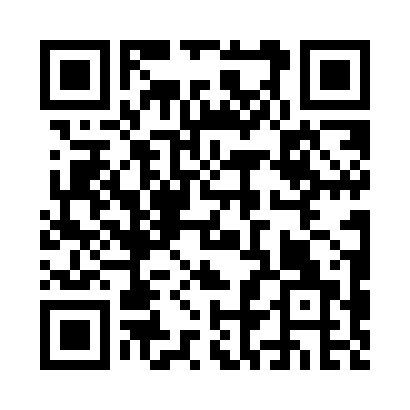 Prayer times for Alpine Junction, New York, USAWed 1 May 2024 - Fri 31 May 2024High Latitude Method: Angle Based RulePrayer Calculation Method: Islamic Society of North AmericaAsar Calculation Method: ShafiPrayer times provided by https://www.salahtimes.comDateDayFajrSunriseDhuhrAsrMaghribIsha1Wed4:336:011:044:578:079:352Thu4:316:001:044:588:089:373Fri4:305:591:044:588:099:394Sat4:285:571:044:588:109:405Sun4:265:561:034:598:119:426Mon4:255:551:034:598:129:437Tue4:235:541:034:598:149:458Wed4:215:531:035:008:159:469Thu4:205:511:035:008:169:4810Fri4:185:501:035:008:179:4911Sat4:175:491:035:018:189:5112Sun4:155:481:035:018:199:5213Mon4:145:471:035:018:209:5414Tue4:125:461:035:018:219:5515Wed4:115:451:035:028:229:5716Thu4:095:441:035:028:239:5817Fri4:085:431:035:028:2410:0018Sat4:065:421:035:038:2510:0119Sun4:055:411:035:038:2610:0220Mon4:045:401:035:038:2710:0421Tue4:035:401:045:048:2810:0522Wed4:015:391:045:048:2910:0723Thu4:005:381:045:048:3010:0824Fri3:595:371:045:058:3110:0925Sat3:585:371:045:058:3210:1126Sun3:575:361:045:058:3210:1227Mon3:565:351:045:068:3310:1328Tue3:555:351:045:068:3410:1429Wed3:545:341:045:068:3510:1630Thu3:535:341:055:068:3610:1731Fri3:525:331:055:078:3710:18